A Workshop on “Introduction to Microprocessor”A Workshop on “Introduction to Microprocessor”, organized by Department of Physics, in collaboration with IQAC, Jagiroad College on 2nd January, 2021. 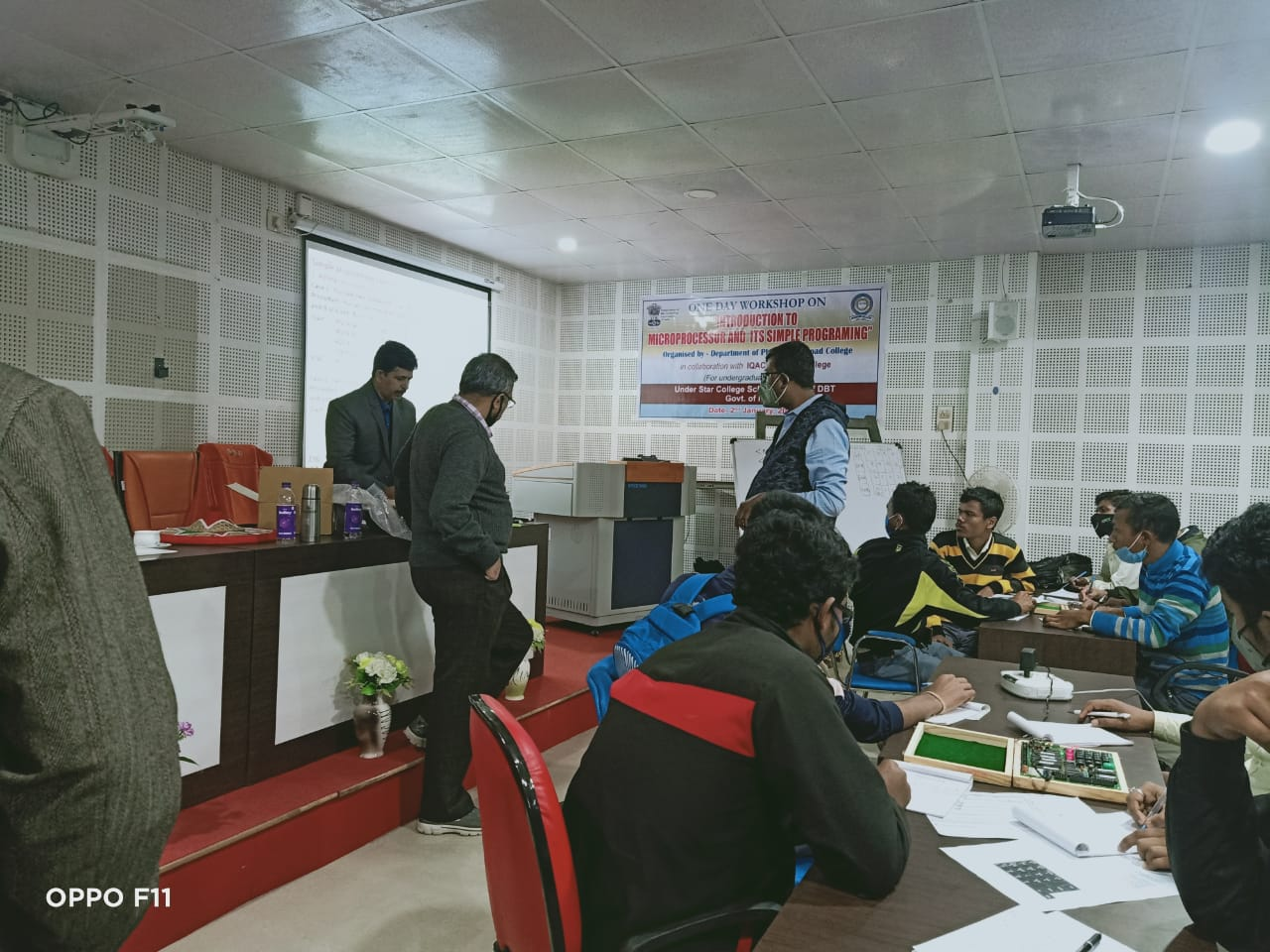 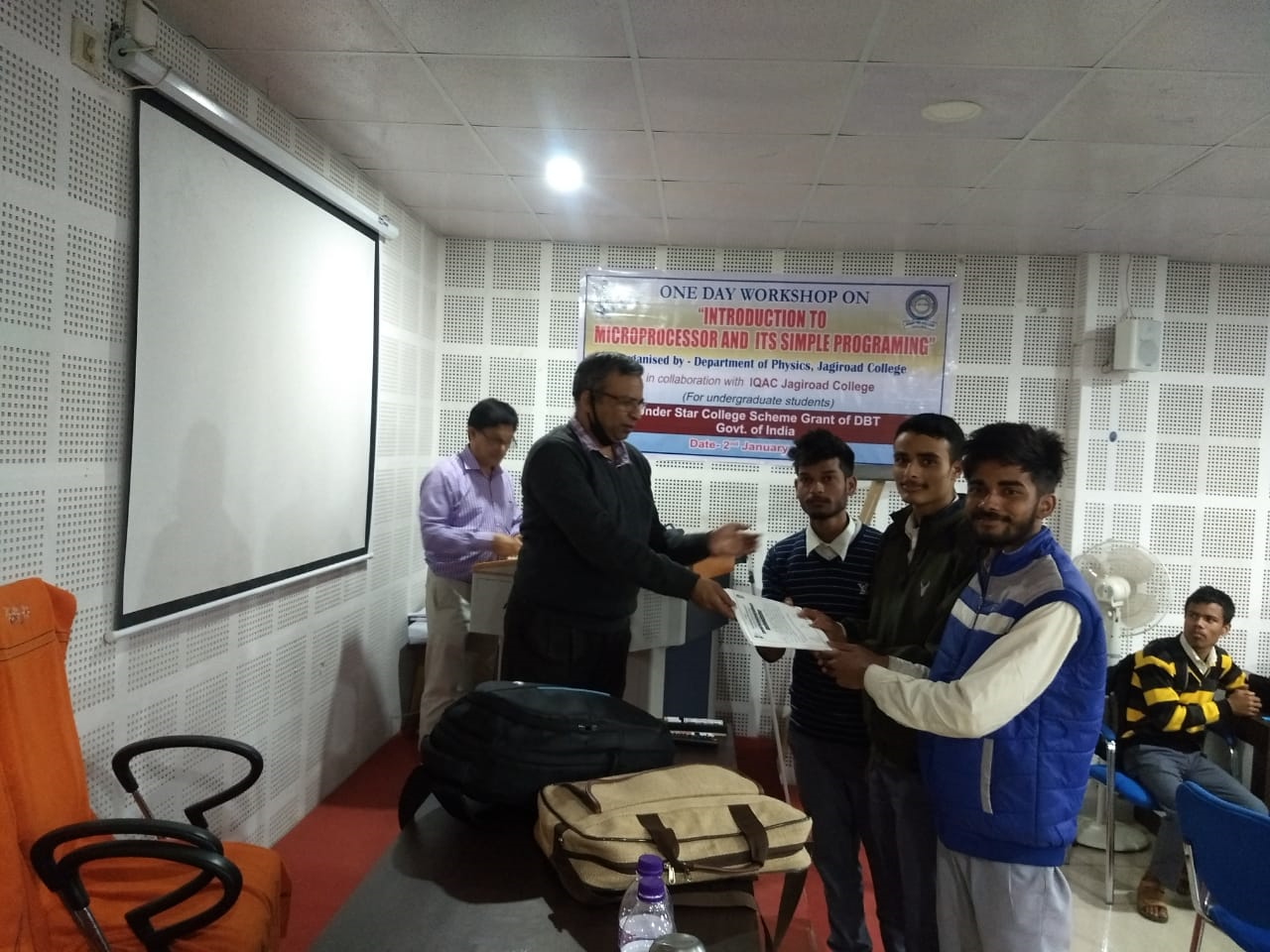 